Call for Seed Fund Alliance Eindhoven-Wageningen-UtrechtDeadline March 1st, 2021Eindhoven University of Technology, Wageningen University & Research, Utrecht University Medical Center and Utrecht University entered into a strategic alliance in 2019 with the aim of working intensively together on a number of themes where the partners are complementary and can strengthen each other: Health, Food, Energy and Circular Society. The alliance wants to offer staff members the opportunity to explore new interdisciplinary connections between the partner institutions. We have set up a Seed Fund for small-scale initiatives such as preparing an external grant application, developing a new course, organizing an event or setting up collaboration with social partners. Each year there will be three opportunities to apply for seed money. Deadlines are 1 March, 1 July and 1 November. In each call, funds are available to award three proposals.The deadline for the first round is March 1st, 2021. This call provides information on the minimum requirements that applications must meet, the quality criteria on which the applications will be judged and how applications can be submitted.ConditionsApplications must meet a number of minimum requirements and will be ranked by the alliance board on the basis of qualitative criteria. Eligibility criteriaAt least 3 of the 4 partners within the alliance are involved in the proposal.The application may cover all disciplines within the alliance partners and should focus on (one of) the alliance's themes: Health, Food, Energy and Circular Society;The application has clear deliverables, such as a grant application, the organization of an event or an educational activity. The resources cannot be used for match in a grant application.The application amounts to a minimum of 10 k€ and a maximum of 50 k€.The maximum duration of the project is 1 year.The application must be supported by the relevant members of the General Assembly. In the TUe and UU this is the dean of the faculty, in the WUR this is the managing director, in the UMC Utrecht the chair of the strategic theme.Quality criteriaInnovative content of the collaboration. The collaboration is between participants who have not worked together before and is innovative and multidisciplinary. The application contributes to achieving the objectives of the alliance and is aimed at realizing societal and/or scientific added value. For applications aimed at societal added value, the involvement of social partners is important (e.g. companies, government, civil society organizations), but may be possible at a later stage, after the application. For applications aimed at preparing a grant application, the application explains how the investments contribute to increasing the chances of success of the grant application. Feasibility and proportionality. Are the objectives achievable and realistic and is the intended budget in balance with the intended result of the application?ApplicationThe application specifies in a maximum of 3 A4 (see enclosed template)Who the applicants are, including a short CV;Which innovative combination of disciplines is envisaged; What results are envisaged and when they can be expected;How the resources will be used to achieve the results, including budget;When the project is completed.Applications can be submitted to the following email address: e.i.stiekema@uu.nl with a deadline of March 1st, 2021. A template for application is enclosed below.End of the projectSuccessful projects must submit a report at the end of the project with a brief financial account and a summary of the deliverables.Selection and allocation procedure Applications that do not meet the minimum requirements will not be considered by the Seed Fund Committee.Applications that do meet the minimum requirements will be assessed by the Seed Fund Committee on the basis of the quality criteria mentioned above. Applications will be ranked on quality and awarded in order. In each call three proposals will be awarded.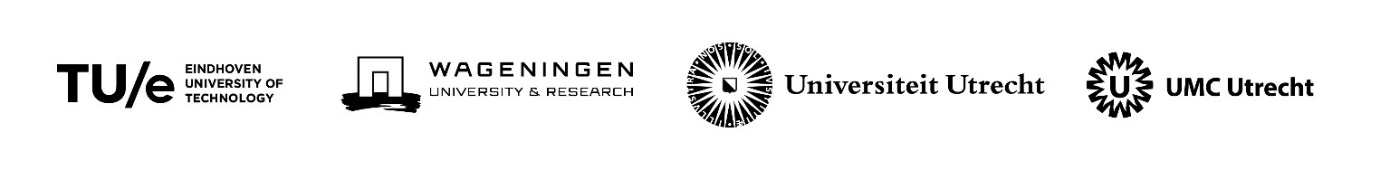 Seed Fund Alliance Eindhoven-Wageningen-UtrechtCall March 2021, deadline March 1st<Maximum 3 pages>Applicant information< Please fill in on the first row the name of the main applicant>Title and summaryTitle:Brief summary of proposed project:What result will the project have as deliverable (application for external funds, event etc):Budget required:Start and end date of the project:Societal partners involved:Contribution to the strategy of the allianceElaborate on the innovative aspects of the project and the proposed interdisciplinary aspects of the proposal.Describe the (potential) contribution of the project to the goals of the alliance and the societal and/or scientific contribution.For applications aimed at societal added value, describe which societal partners are involved or will be involved. For applications aimed at preparing a grant application, describe how the investments contribute to increasing the chances of success of the grant application.Workplan and Deliverable(s)Describe briefly the workplan and time schedule, and the expected deliverable(s).BudgetExplain the use of the funds in relation to the workplan and deliverable(s).Indicate whether you are applying for other funds for this proposal.Support deans/managing directors/chair of strategic themePlease indicate which deans/managing directors/chair of strategic theme support the proposal.Brief cv applicantsPlease include a brief CV of the applicants.Proposals should to be sent to e.i.stiekema@uu.nl with a deadline of March 1st 2021.NameInstitution DepartmentPositionEmail